Методическая разработка урокапо дисциплине «Физическая культура»Тема урока:«Мини-футбол. Отработка технических приемов и элементов игры».Автор разработки: Ксенафонтов Р.И. учитель физической культуры 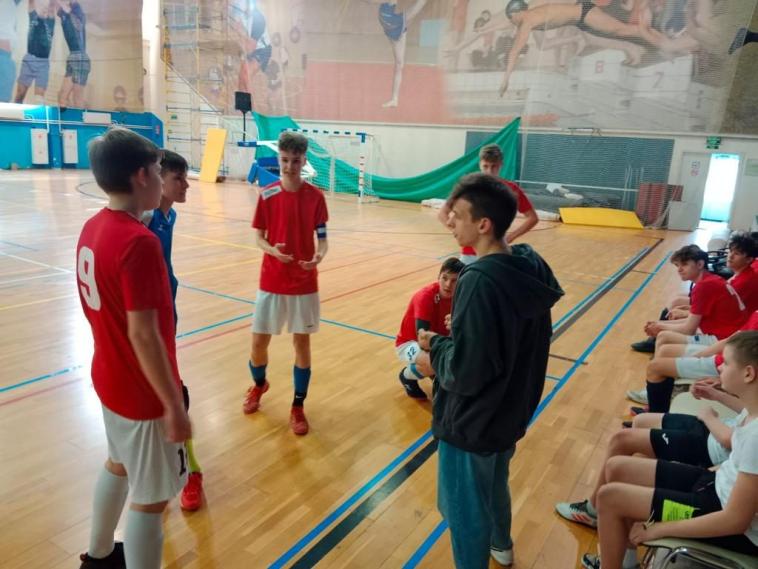 МБОУ СОШ №1, г. ДубнаПояснительная записка.Мини-футбол – неофициальное название футзала. Футзал берет свои корни от испан. fútbol sala, а также от португ. futebol de salão, что означает «закрытый футбол». Эта игра – одна из разновидностей футбола, все международные соревнования проходят под эгидой ФИФА.Футзал отличается от традиционного футбола количеством игроков, продолжительностью матча, размерами поля, мяча и, соответственно, стратегией игры.Работая учителем физической культуры в общеобразовательной школе, веду секцию мини-футбола в качестве дополнительного образования. Коллектив команды тренируется на протяжении нескольких лет. В настоящее время одной из основных задач физического воспитания детей младшего школьного возраста является обеспечение всесторонней физической подготовленности каждого ребёнка, приобретением запаса прочных знаний, умений и двигательных навыков, необходимых человеку на протяжении всей его жизни. Проблема развития координационных способностей младших школьников, но, на современном этапе приобретает особую актуальность в связи с тем, что одним из путей эффективного управления своими движениями является совершенствование координационных способностей. И это требует поиска эффективных средств развития координации младших школьников.По мнению ученых, особую важность имеет формирование именно координационных двигательных способностей в возрасте 6–11 лет, когда происходит «закладка фундамента» для их развития. Достижению этой цели может способствовать применение средств мини-футбола, так как использование элементов этой игры дает возможность решения двигательной задачи в условиях вариативности, быстрой смены различных двигательных действий и необходимости управлять различными звеньями опорно-двигательного аппарата. Однако, в современном образовательном пространстве существуют недостатки практики использования мини-футбола как средства развития координационных способностей детей 7–11 лет и возникает противоречие между тем, что спортивные и подвижные игры обладают разнообразными возможностями влияния на развитие двигательных способностей детей, что в образовательном процессе начальной школы образовательного учреждения потенциал такого вида игры, как как мини-футбол реализуется недостаточно. Одним из популярных видов спорта, среди подрастающего поколения признается игра в мини-футбол. Как следствие этого, многие специалисты предлагают использовать ее в качестве средства всестороннего физического развития школьников, комплексного развития основных физических качеств, ведь мини-футбол дает возможность решения двигательной задачи в условиях вариативности, быстрой смены различных двигательных действий. Занятия мини-футболом у детей развивают несколько основных двигательных качеств: способность к быстрому перестроению темпа и направленности движения, дифференцирование движений на кинетическом уровне (чувство мяча), ощущение ритма собственных движений, способность к согласованию своих действий, быструю ориентацию на футбольном поле и вообще в пространстве, универсальность реакции, умение сохранять равновесие в любой игровой ситуации, в том числе и после столкновения с игроком команды соперника. Мини-футбол — это вид спорта с повышенными требованиями к игрокам по координации и физическим качествам к выполнению сложно-технических действий в постоянно меняющихся ситуациях. Ни в одном виде спорта не используется такой широкий спектр движений. В соответствии с этим, и исходя из условий организации образовательного процесса младших школьников, была разработана методика развития координационных способностей младших школьников средствами мини-футбола (автор Пирогов Сергей Владимирович). В основе разработанной экспериментальной методики развития координационных способностей младших школьников лежит разнообразное совершенствование координационных двигательных способностей обучающихся начальной школы, основанное на использовании большого разнообразия упражнений. Необходимо, чтобы в отдельно взятом уроке техническое совершенствование тесно увязывалось с необходимостью конкретных тактических задач мини-футбола, что особенно существенно для развития различных двигательных качеств у детей 7–11 лет.Отличительная особенность практически: никем не применяются средства мини-футбола в организации учебного процесса по предмету «Физическая культура» для 1–4 классов начальной школы. Мини-футбол — игра в спортивном зале, что, учитывая погодные особенности, более приемлемо в образовательном процессе, чем просто футбол — игра на футбольном поле, на улице. Применение разработанной методики в учебном процессе школьников начального звена, с помощью средств мини-футбола, обеспечивает существенное повышение темпов развития координационных способностей детей и оказывает положительное влияние на развитие физических качеств школьников 7–11 летТехнологическая карта урока.Цель урока: закрепить полученные навыки и умения по технике выполнения ведения, передачи, остановки мяча, а также ударов по воротам с разных расстояний.Задачи урока:Образовательные:- совершенствование двигательных навыков и умений.Воспитательные:- укрепление здоровья, содействие к полноценному физическому развитию.- воспитание трудолюбия.- чувство товарищества.- дисциплинированность.- любовь к игре в мини-футбол.Развивающие:- развитие физических качеств, скоростно-силовых качеств, координация движений.- закрепить технику выполнения базовых элементов игры в мини-футбол (ведение мяча, передача мяча, остановка мяча, удары мячом).Тип урока: комбинированный.Форма организации деятельности учащихся: групповая, фронтальная, поточная, посменная.Методы : – наглядные: показ упражнений на схеме, макете, просмотр соревнований; – словесные: рассказ, объяснение, указание, замечание; –игровой метод; – практические методы: метод многократного повторения, методы строго регламентированного варьирования (приемы строго заданного варьирования отдельных характеристик или всей формы привычного двигательного действия, Технологические приёмы: –приемы выполнения привычных двигательных действий в непривычных сочетаниях, –приемы введения внешних условий, строго регламентирующих направление и пределы варьирования Место проведения урока: спортивный зал МБОУСОШ № 1, г. Дубна.Время проведения урока: 40 минут.Оборудование и инвентарь: футбольные мячи, манишки, конусы, фишки, футбольные ворота, секундомер, свисток.Используемые источники: 1. Андреев, С. Н. Играй в мини-футбол / С. Н. Андреев. — М.: Советский спорт, 2016. — 47 с. 2. Барчуков, И. С. Основы физической культуры. Теория и методика: учебное пособие для студентов высших учебных заведений / И. С. Барчуков, Г. В. Барчукова, Ю. Н. Назаров. — Москва: ЮНИТИ, 2016. — 294 с., [1] с.; 22 см. Платонов, В. Н. Координация и методика ее совершенствования: Общая теория и ее практические приложения: учеб метод. пособие / В. Н. Платонов, М. М. Булатова. — 5-е изд., исп. и доп. — М.: Советский спорт, 2010. — 54 с. Средства и особенности методики развития координационных способностей у детей младшего школьного возраста. — URL: https://infourok.ru/statya-po-teme-sredstva-i-osobennosti-metodiki-razvitiya-koordinacionnih-sposobnostey-u-detey-mladshego-shkolnogo-vozrasta-479397.html (дата обращения: 04.04.2021).3. Пирогов, С. В. Обоснование применения методики развития координационных способностей у детей младшего школьного возраста с элементами мини-футбола на уроках физической культуры / С. В. Пирогов. — Текст: непосредственный // Молодой ученый. — 2021. — № 20 (362). — С. 436-440. — URL: https://moluch.ru/archive/362/81085/ (дата обращения: 19.05.2023).
4. Сенченко Р. Разработка технологической карты «Мини-футбол. Отработка технических приемов и элементов игры». URL: https://xn--j1ahfl.xn-p1ai/library/minifutbol_otrabotka_tehnicheskih_priemov_i_elem_204225.html?ysclid=lk9en9xi6123236701  дата обращения: 19.05.2023 Части урокаСодержание урокаДозировкаОрганизационно-методические указанияПодготовительная часть, 10 мин.Организация и подготовка команды к предстоящей работе на занятии.Подготовить организм спортсменов к работе в основной части урока, а также сконцентрировать внимание на решение поставленных целей и задач на урок.Основная часть, 20 мин.Заключительная часть, 10 мин.Построение команды.Приветствие.Сообщение целей и задач урока.Разминка.Ходьба:- на носках, руки на поясе;- на пятках, руки за голову;- перекатом с пятки на носок;- на внешней стороне стопы, руки по сторонам;- ходьба в полуприседе гусиным шагом;Беговые и прыжковые специальные упражнения с элементами ОФП:(между блочных упражнений-приседания, отжимания, упражнения на пресс)- приставной шаг (левым, правым боком);- скрестный шаг (левым, правым боком);- захлест голени назад;- бег с высоким подниманием бедра;- бег (ножницы перед собой);- бег спиной вперед с разворотом на 360 градусов (со сменой бока);- бег с подскоками и махами рук (вперед, назад);- прыжки на одной ноге (левая, правая);- бег с имитацией ударных движений головой в прыжке;- бег с имитацией ударных движений ногами;- бег по прямой-стартовый рывок;- челночный бег;Индивидуальные упражнения с ведением мяча:- упражнение с переводом мяча с ноги на ногу (на месте, в движении);- ведение мяча по прямой (со сменой ведущей ноги);- ведение мяча боком (левым, правым) с перекатом мяча с ноги на ногу и остановкой;- ведение мяча змейкой (левая нога, правая ноги, попеременно двумя ногами);- ведение мяча упражнение «Восьмерка»;Отработка передачи и остановки мяча в парах и тройках:- передача мяча внутренней стороной стопы в паре (левая, правая нога) с остановкой и обработкой мяча(2-3 касания);- передача мяча внутренней стороной стопы в паре (попеременно со сменой ног-в одно касание);- передача мяча в тройке со сменой партнера (на месте) в одно касание;- передача и остановка мяча в тройке со сменой партнера (в движении);Отработка ударов мячом по воротам:- удар по неподвижному мячу с разбега (левая, правая нога);- ведения мяча с обводкой конусов и ударом по воротам в движении (работа двумя ногами);- отработка штрафного удара (с 6 метров);Заминка (индивидуальная работа- общая растяжка).Построение.Сообщение итогов урока. Рефлексия1 мин.1 мин.2 мин.8 мин.5 мин.5 мин.10 мин.5 мин.5 мин.Построение в одну шеренгу.Приветствие класса, сообщить задачи урока.Инструктаж по технике безопасности.Идти строго в одной колонне.Обратить внимание на соблюдение дистанции, прямая осанка, смотреть вперед.Темп медленный.Беговые и прыжковые упражнения в одной шеренге с выполнением от бровки до бровки.Обратить внимание на работу рук при беговых и прыжковых упражнениях.Средний темп.Следить за дыханием.Соблюдать дистанцию 2-3 шага. Каждый работаем по свистку.Стараться не терять мяч.Следить за правильностью выполнения ведения мяча, работой рук, ног и постановкой стопы.Голова смотрит вперед.Развитие владения чувства мяча.Темп средний.Упражнения выполняются по сигналу свистка.Попеременная работа ног.Следить за координацией работы рук и ног.Следить за правильностью передачи остановки, обработки мяча.Следить за сменой положения.Голова смотрит на партнера.Следить за перестроением в тройках и сменой партнера.Работа по свистку.Обратить внимание за техникой выполнения удара по мячу.Следить за сменой ударной ноги.Перед ударом голова смотрит на ворота.Напомнить о смене углов удара.Уборка спортивного инвентаря.Подведение итогов урока.Проговаривание основных ошибок на уроке.Организованный выход из-за зала.